AGENDA MENSUAL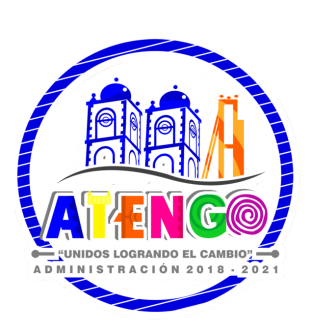 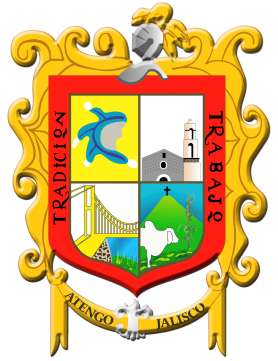 MES DE AGOSTO 2021DIRECCIÓN DE DESARROLLO SOCIALLUNESMARTESMIÉRCOLESJUEVESVIERNES2.- ATENCIÓN CIUDADANA3.- APOYAR A ACOMODAR BODEGA DEL DIF Y ENTREGA DE DESPENSA.4.- ATENCIÓN CIUDADANA5.- ATENCIÓN CIUDADANA6.- ATENCIÓN CIUDADANA9.- COMENZAR A ACOMODAR ARCHIVO MUERTO, APOYO EN ALMACÉN, ATENCIÓN CIUDADANA10.- ATENCIÓN CIUDADANA, ACOMPAÑAR A LAS BENEFICIADAS DE FUERZA MUJERES A LA REUNIÓN EN TENAMAXTLAN.11.- IMPRIMIR DOCUMENTOS DEL PROGRAMA JALISCO TE RECONOCE, ATENCIÓN CIUDADANA12.- IMPRIMIR DOCUMENTOS DEL PROGRAMA JALISCO TE RECOSE, ATENCIÓN CIUDADANA13.- ACOMODAR ARCHIVO MUERTO, REUNIÓN PARA PERSONAS QUE ESTÁN CON TRAMITE DE VISA.16.- ENTREGA DEL PROGRAMA JALISCO TE RECONOCE.17.- ENTREGA DE FALTANTES DEL PROGRAMA JALISCO TE RECONOCE.18.- ACOMODAR COMPROBACIÓN DEL PROGRAMA JALISCO TE RECONOCE.19.- ACOMODAR COMPROBACIÓN DEL PROGRAMA JALISCO TE RECONOCE.20.- LLEVAR COMPROBACIÓN A GUADALAJARA DEL PROGRAMA JALISCO TE RECONOCE A LAS INSTALACIONES DEL DIF.23.- VACACIONES24.- VACACIONES25.- VACACIONES26.- REALIZAR INFORME 202127.- VACACIONES30.- RECOPILAR EXPEDIENTES DE ADULTOS MAYORES DE 60 AÑOS PARA SER POSIBLES BENEFICIADOS DEL PROGRAMA JALISCO TE RECONOCE.31.- RECOPILAR EXPEDIENTES DE ADULTOS MAYORES DE 60 AÑOS PARA SER POSIBLES BENEFICIADOS DEL PROGRAMA JALISCO TE RECONOCE.